REQUEST FOR ANALYSIS OF JURISPRUDENCE EXAMINATIONApplying for: 	 Initial Licensure (LPA, LSSP, LP)	 Reinstatement of Licensure	 Reactivation of Inactive License (Renewal)	 Enforcement/Compliance* Email Address is required in order to receive the results of the analysis.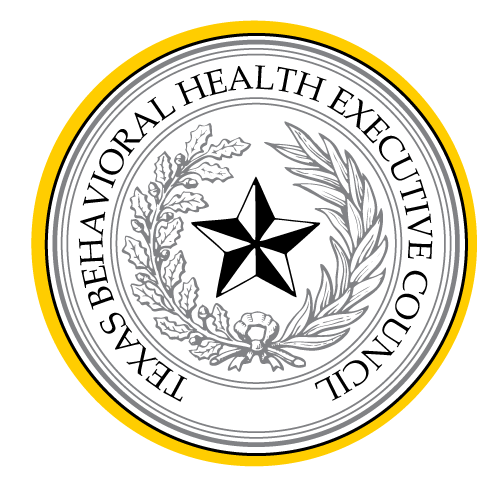 TEXAS BEHAVIORAL HEALTH EXECUTIVE COUNCIL333 Guadalupe, Suite 3-900Austin, Texas 78701(512) 305-7700For Agency Use OnlyApplicants who have failed the Jurisprudence Examination may request an analysis of their examination by submitting this form.  See Section 501.256, Psychologists’ Licensing Act.  An exam analysis will provide the applicant with the total number of questions answered incorrectly, as well as the number of questions answered incorrectly within each content area.  The exam analysis will not however identify which questions were answered incorrectly. The $50 fee for conducting an exam analysis is set forth in the Council’s Fee Schedule and is non-refundable. All requests for an exam analysis must be accompanied by payment in the correct amount.  Payment may be made by cash, personal check, cashier’s check, or money order.  The Council does not accept credit cards.  Please make your payment payable to “TBHEC.”Following submission of this form, please allow 10 business days for processing before contacting agency staff regarding your exam analysis.  While agency staff strive to provide exam analysis results within 5 business days, it may take up to 10 business days.  Do not contact agency staff during this time period regarding the status of your request, unless you are responding to an inquiry from staff.Applicants who have failed the Jurisprudence Examination may request an analysis of their examination by submitting this form.  See Section 501.256, Psychologists’ Licensing Act.  An exam analysis will provide the applicant with the total number of questions answered incorrectly, as well as the number of questions answered incorrectly within each content area.  The exam analysis will not however identify which questions were answered incorrectly. The $50 fee for conducting an exam analysis is set forth in the Council’s Fee Schedule and is non-refundable. All requests for an exam analysis must be accompanied by payment in the correct amount.  Payment may be made by cash, personal check, cashier’s check, or money order.  The Council does not accept credit cards.  Please make your payment payable to “TBHEC.”Following submission of this form, please allow 10 business days for processing before contacting agency staff regarding your exam analysis.  While agency staff strive to provide exam analysis results within 5 business days, it may take up to 10 business days.  Do not contact agency staff during this time period regarding the status of your request, unless you are responding to an inquiry from staff.Applicants who have failed the Jurisprudence Examination may request an analysis of their examination by submitting this form.  See Section 501.256, Psychologists’ Licensing Act.  An exam analysis will provide the applicant with the total number of questions answered incorrectly, as well as the number of questions answered incorrectly within each content area.  The exam analysis will not however identify which questions were answered incorrectly. The $50 fee for conducting an exam analysis is set forth in the Council’s Fee Schedule and is non-refundable. All requests for an exam analysis must be accompanied by payment in the correct amount.  Payment may be made by cash, personal check, cashier’s check, or money order.  The Council does not accept credit cards.  Please make your payment payable to “TBHEC.”Following submission of this form, please allow 10 business days for processing before contacting agency staff regarding your exam analysis.  While agency staff strive to provide exam analysis results within 5 business days, it may take up to 10 business days.  Do not contact agency staff during this time period regarding the status of your request, unless you are responding to an inquiry from staff.Applicants who have failed the Jurisprudence Examination may request an analysis of their examination by submitting this form.  See Section 501.256, Psychologists’ Licensing Act.  An exam analysis will provide the applicant with the total number of questions answered incorrectly, as well as the number of questions answered incorrectly within each content area.  The exam analysis will not however identify which questions were answered incorrectly. The $50 fee for conducting an exam analysis is set forth in the Council’s Fee Schedule and is non-refundable. All requests for an exam analysis must be accompanied by payment in the correct amount.  Payment may be made by cash, personal check, cashier’s check, or money order.  The Council does not accept credit cards.  Please make your payment payable to “TBHEC.”Following submission of this form, please allow 10 business days for processing before contacting agency staff regarding your exam analysis.  While agency staff strive to provide exam analysis results within 5 business days, it may take up to 10 business days.  Do not contact agency staff during this time period regarding the status of your request, unless you are responding to an inquiry from staff.		APPLICANT INFORMATION		APPLICANT INFORMATION		APPLICANT INFORMATION		APPLICANT INFORMATIONName (Last, First, Middle):Telephone No.:  Telephone No.:  Email Address:*Email Address:*Social Security No.Social Security No.Social Security No.Date of Birth:EXAM INFORMATIONEXAM INFORMATIONEXAM INFORMATIONEXAM INFORMATIONDate of examination:Score received:PERSONAL ACKNOWLEDGEMENTPERSONAL ACKNOWLEDGEMENTI acknowledge that the information contained in this form is true and correct.I hereby request the Texas Behavioral Health Executive Council conduct an analysis of the examination listed above and provide me with the results of the analysis.I understand that the Public Information Act is enforced as required by State Law.I acknowledge that the information contained in this form is true and correct.I hereby request the Texas Behavioral Health Executive Council conduct an analysis of the examination listed above and provide me with the results of the analysis.I understand that the Public Information Act is enforced as required by State Law.Signature:Date: